Milé děti,na dnešní online hodině ČJ jsme se začali učit shodu podmětu s přísudkem. Jde o to, jaké i/y se píše v přísudku množného čísla, v čase minulém.Pomáhala nám pomůcka, kterou přikládám níže. (Kdo si není jistý, jestli si ji správně zpracoval při hodině, můžete si vytisknout, nebo opsat).Vaším úkolem je do pátku 22. 05. 2020 napsat celkem čtyři věty a poslat je na můj e-mail. Věty budou vypracovány dle zadání (a opravdu pište věty, ne pouze základní skladební dvojice ):1. věta: podmět bude v rodě mužském životném (č. mn.), přísudek v minulém čase.2. věta: podmět bude v rodě mužském neživotném (č. mn.), přísudek v minulém čase.3. věta: podmět bude v rodě ženském (č. mn.), přísudek v minulém čase.4. věta: podmět bude v rodě středním (č. mn.), přísudek v minulém čase.Hodně úspěchů, těším se na vaše věty Jana Obalilová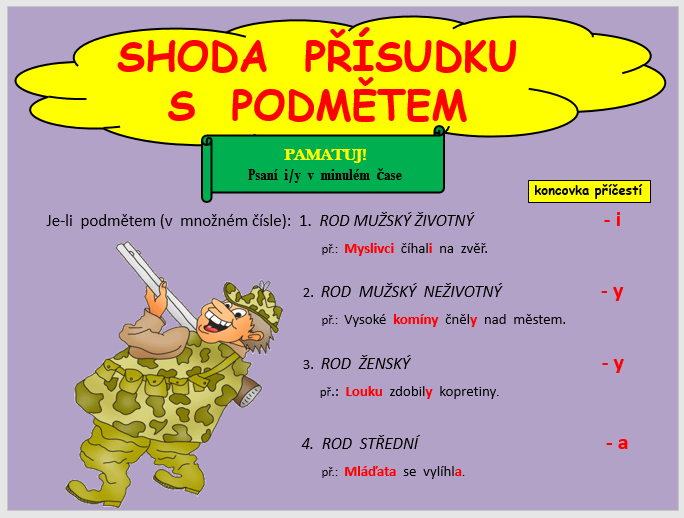 